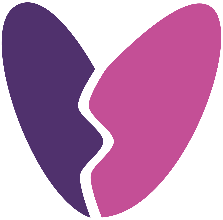 Päivitetty 22.12.2021AYALON, Ofra Selviydyn! Yhteisön tuki ja selviytyminen. 1995 CLEVE, Elisabeth Pidä isää kädestä. Kaksivuotias kriisiterapiassa 2005 DYREGROV, Atle Lapsen suru 1993 DYREGROV, Atle & RAUNDALEN, Magne Sureva lapsi ja koulu 1997 ERJANTI, Helena Suru ja surevat: surevien hoitotyön perusteet 2004 ERKKO, Tuuli, OHRALUOMA, Kirsi, Surunauha – Itsemurhan tehneiden läheiset ry, VERTTI - projekti Suru puserossa. Lapsen ja nuoren tukeminen läheisen itsemurhan jälkeen 2006 EHO, Sirkku Lapsen suru 2005 ERKKILÄ, Jaakko, HOLMBERG Tiina, NIEMELÄ Sirkku, YLÖNEN Hilkka Surevan lapsen kanssa 2003 HOLM, Tuija, TURUNEN, Tuija Minun suruni: Aikuisen opas 2008 HOLM, Tuija, TURUNEN, Tuija Minun suruni: Surutyökirja lapsille ja varhaisnuorille 2008 KINANEN, Maire Surusäkki, Vertaisryhmätyöskentelyä lasten sururyhmille 2009 LAIMIO, Anne (toim.) Yhdessä suru on helpompi kantaa 2004 LAIMIO, Anne Tuettu suru-projekti, Suomen Mielenterveysseura Miten kertoa lapselle itsemurhasta, 3.painos 2009 LINTUNEN, Martti Älä yritä unohtaa 2010 MATTILA, Kati-Pupita Lapsen vahvistava kohtaaminen 2011 PELTOLA, Heidi, VILPPOLA, Margareetta Siipien suojassa; luovia ja toiminnallisia harjoituksia lasten sururyhmiin (Suomen nuoret lesket) 2008 POIJULA, Soili Surutyö 2002 POIJULA, Soili Lapsi ja kriisi; selviytymisen tukeminen 2007 UITTOMÄKI, Susanna 5-10 – vuotiaiden lasten sururyhmän toteuttamisen toimintamalli 2009 UITTOMÄKI, Susanna, MYNTTINEN, Sirpa, LAIMIO, Anne Miten tukea lasta, kun läheinen on kuollut? Opas läheisille sekä lasten ja nuorten parissa työskenteleville 2011 VERTAISTUKIJÄRJESTÖJEN NETTISIVUT: opinnäytetöitä lapsen ja nuoren surusta  www.nuoretlesket.fi > Lisätietoa > Opinnäytetöitä ja tutkimuksia